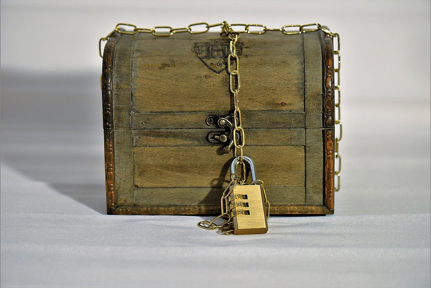 EduBreakout „Rettet San Marco“ für Klasse 6MathematikSchlössermanagement, Arbeitsblätter, Lösungen und Zusatzmaterialien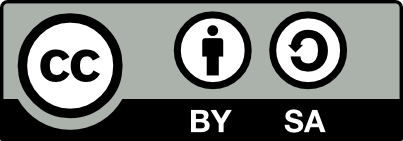 Weiternutzung als OER ausdrücklich erlaubt: Dieses Werk und dessen Inhalte sind - sofern nicht anders angegeben - lizenziert unter CC BY-SA 4.0. Nennung gemäß TULLU-Regel bitte wie folgt: "Breakout Rettet San Marco“von Janina Brüggemann, Lizenz: CC BY-SA 4.0.  

Der Lizenzvertrag ist hier abrufbar: https://creativecommons.org/licenses/by-sa/4.0/deed.de 
Das Werk ist online verfügbar unter: 
https://mathemia.de/blog/2022-01-08-teamf%C3%A4higkeit-edu-breakout-mathematik/ 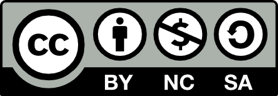 Screenshots von Geogebra unter Lizenz https://creativecommons.org/licenses/by-nc-sa/3.0/legalcodeSchlössermanagement – EduBreakout Abschluss Klasse 6Themen: Anteile/Brüche, Dezimalzahlen, Symmetrien, Kreise, Winkel und Problemlösen (Zeitbedarf: ca. 90 Minuten)für maximal 7 Gruppen, die parallel R1, R2, R3 lösen müssenDifferenzierung: schnelle Gruppen lösen Z1 und Z2 (Z1 und Z2 werden nur einmal gelöst)Einstieg (Vorstellung der Mission):Rettet San Marco  Präsentation bei genial.lyhttps://view.genial.ly/60ccab13a55bff0d3ed40123/interactive-content-breakout-kl-6-abschluss Legende: R: Rätsel (Pflichtaufgabe), Z: Zusatzaufgaben, G: GruppeIn der Kiste befinden sich- ein weiterer Zettel, der mit einem Schloss mit Schlüssel verschlossen ist ( Nachricht: über Gewinn, z.B. Eisgutschein und HA-Gutschein),- ein Luftballon mit dem 3. Erpressernamen und der Telefonnummer der Staatsanwaltschaft.(SuS müssen dort anrufen und hören die Nachricht von der Mailbox ab, die besagt, dass sie die Erpressernamen nennen und anschließend unter die Kiste schauen sollen. Dort klebt der Schlüssel für das weitere sich in der Schatztruhe befindliche Schloss.)Rätsel 1: ROTES SCHLOSS (G1)  Die Hälfte der Klasse 6a hat Sport als Lieblingsfach. Davon ein Drittel macht in der Freizeit keinen Sport. Welcher Anteil der Klasse hat Sport als Lieblingsfach und macht keinen Sport in der Freizeit?                                         Tipp: Kürzt vor dem Rechnen!  2,3 – 1,8 =   1 : 3 = Tipp: Schreibt alle Ergebnisse als Bruch.Auf die Nenner kommt es an!                                                                                                        2. Versuch, falls ihr euch vertan habt: 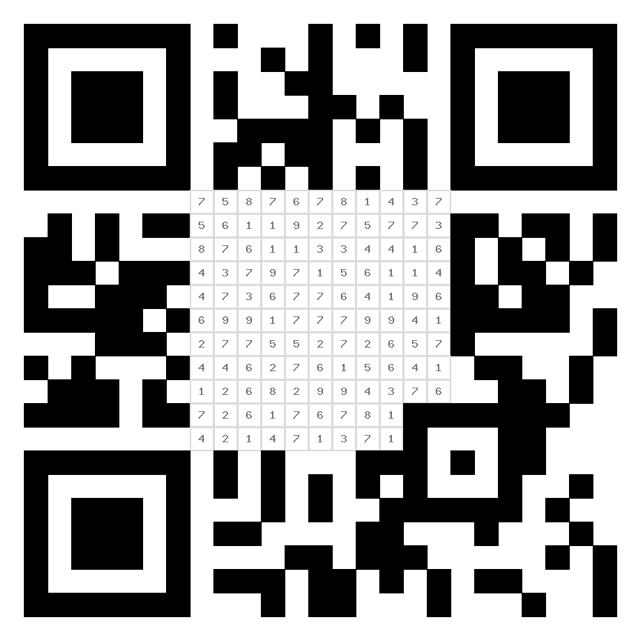 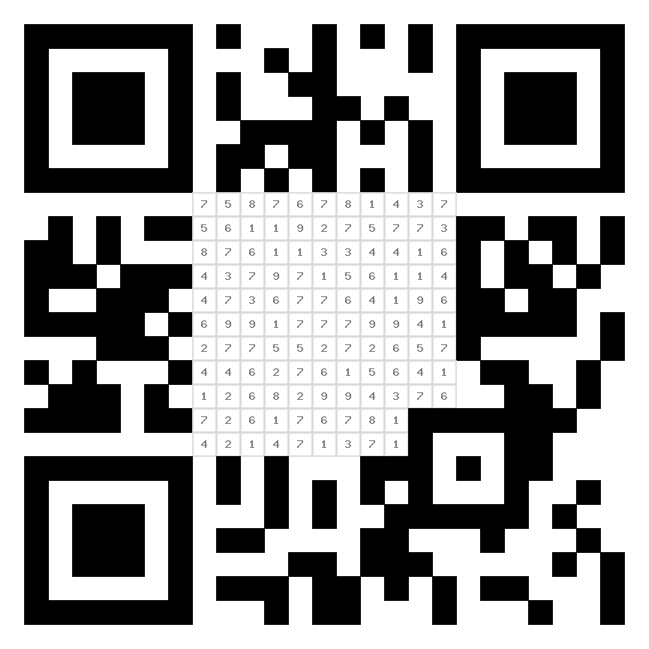 Rätsel 1: ROTES SCHLOSS (G2)  Die Hälfte der Klasse 6a hat Sport als Lieblingsfach. Davon ein Drittel macht in der Freizeit keinen Sport. Welcher Anteil der Klasse hat Sport als Lieblingsfach und macht keinen Sport in der Freizeit?                                         Tipp: Kürzt vor dem Rechnen!  2,3 – 1,8 =   1 : 3 = Tipp: Schreibt alle Ergebnisse als Bruch.Auf die Nenner kommt es an!                                                                                                        2. Versuch, falls ihr euch vertan habt: Rätsel 1: ROTES SCHLOSS (G3)  Die Hälfte der Klasse 6a hat Sport als Lieblingsfach. Davon ein Drittel macht in der Freizeit keinen Sport. Welcher Anteil der Klasse hat Sport als Lieblingsfach und macht keinen Sport in der Freizeit?                                         Tipp: Kürzt vor dem Rechnen!  2,3 – 1,8 =   1 : 3 = Tipp: Schreibt alle Ergebnisse als Bruch.Auf die Nenner kommt es an!                                                                                                        2. Versuch, falls ihr euch vertan habt: Rätsel 1: ROTES SCHLOSS (G4)  Die Hälfte der Klasse 6a hat Sport als Lieblingsfach. Davon ein Drittel macht in der Freizeit keinen Sport. Welcher Anteil der Klasse hat Sport als Lieblingsfach und macht keinen Sport in der Freizeit?                                         Tipp: Kürzt vor dem Rechnen!  2,3 – 1,8 =   1 : 3 = Tipp: Schreibt alle Ergebnisse als Bruch.Auf die Nenner kommt es an!                                                                                                        2. Versuch, falls ihr euch vertan habt: Rätsel 1: ROTES SCHLOSS (G5)  Die Hälfte der Klasse 6a hat Sport als Lieblingsfach. Davon ein Drittel macht in der Freizeit keinen Sport. Welcher Anteil der Klasse hat Sport als Lieblingsfach und macht keinen Sport in der Freizeit?                                         Tipp: Kürzt vor dem Rechnen!  2,3 – 1,8 =   1 : 3 = Tipp: Schreibt alle Ergebnisse als Bruch.Auf die Nenner kommt es an!                                                                                                        2. Versuch, falls ihr euch vertan habt: Rätsel 1: ROTES SCHLOSS (G6)  Die Hälfte der Klasse 6a hat Sport als Lieblingsfach. Davon ein Drittel macht in der Freizeit keinen Sport. Welcher Anteil der Klasse hat Sport als Lieblingsfach und macht keinen Sport in der Freizeit?                                         Tipp: Kürzt vor dem Rechnen!  2,3 – 1,8 =   1 : 3 = Tipp: Schreibt alle Ergebnisse als Bruch.Auf die Nenner kommt es an!                                                                                                        2. Versuch, falls ihr euch vertan habt: Rätsel 1: ROTES SCHLOSS (G7)  Die Hälfte der Klasse 6a hat Sport als Lieblingsfach. Davon ein Drittel macht in der Freizeit keinen Sport. Welcher Anteil der Klasse hat Sport als Lieblingsfach und macht keinen Sport in der Freizeit?                                         Tipp: Kürzt vor dem Rechnen!  2,3 – 1,8 =   1 : 3 = Tipp: Schreibt alle Ergebnisse als Bruch.Auf die Nenner kommt es an!                                                                                                        2. Versuch, falls ihr euch vertan habt: Lösung QR-Code: R1_Bruchaufgabe – Rotes Schloss (Zahlencode: 342)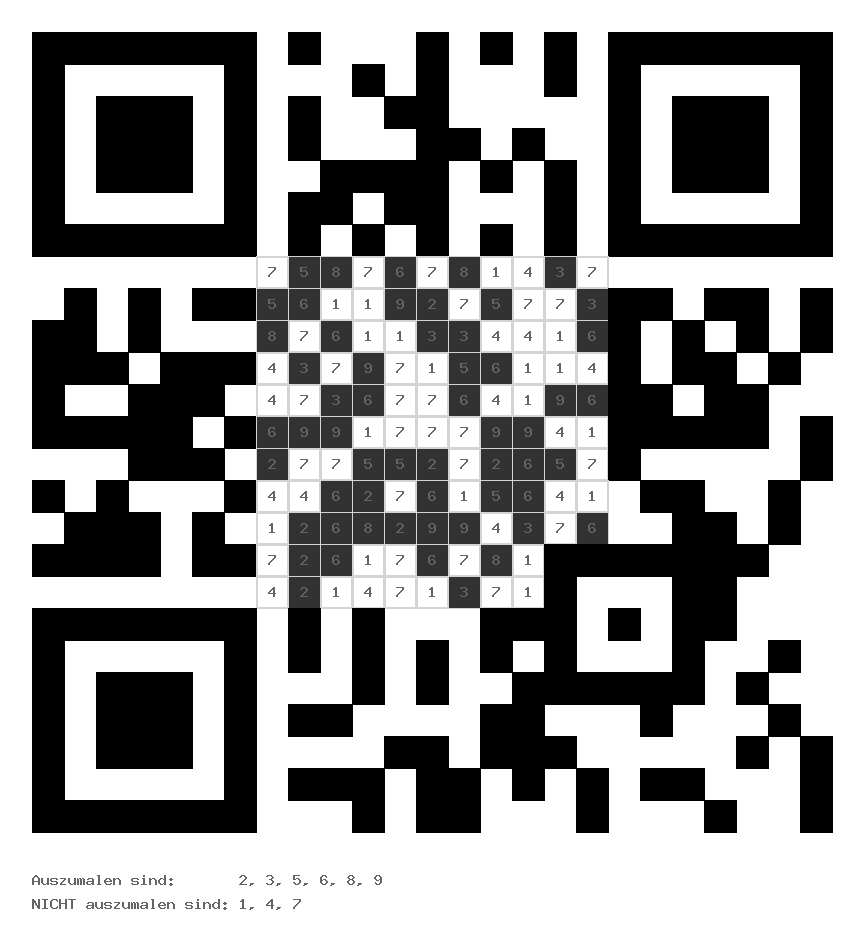 Lösungen der Aufgaben: QR-Code als Hilfe zu Rätsel 1:Dieser muss ausgedruckt und zu den Unterlagen eines jeden Teams hinzugefügt werden. Darin gibt es Tipps dazu, wie der QR-Code zum Rätsel 1 vervollständigt werden muss.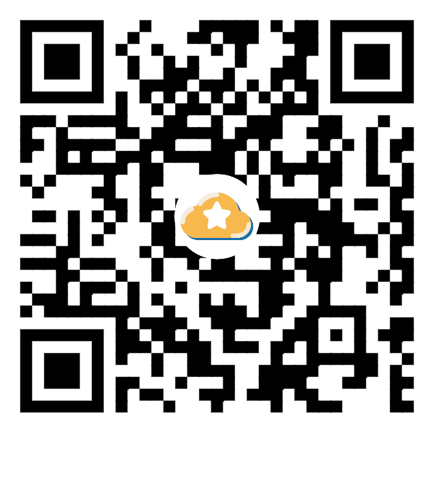 Rätsel 2: SCHWARZES MITTELGROSSES SCHLOSS (G1)                                           Lena verschenkt die Hälfte ihrer Bonbons an ihre Freundin Dina. Die Hälfte der restlichen Bonbons behält sie für ihre Party. Die letzten 64 Bonbons dürfen ihre Eltern und ihre Geschwister essen. Wie viele Bonbons hatte Lena am Anfang?Die untenstehende Tabelle hilft dir dabei, eine Lösung zu finden. Rätsel 2: SCHWARZES MITTELGROSSES SCHLOSS (G2)Lena verschenkt die Hälfte ihrer Bonbons an ihre Freundin Dina. Die Hälfte der restlichen Bonbons behält sie für ihre Party. Die letzten 68 Bonbons dürfen ihre Eltern und ihre Geschwister essen. Wie viele Bonbons hatte Lena am Anfang?Die untenstehende Tabelle hilft dir dabei, eine Lösung zu finden. 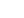 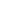 Rätsel 2: GOLDENES SCHLOSS (G3)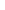 Lena verschenkt die Hälfte ihrer Bonbons an ihre Freundin Dina. Die Hälfte der restlichen Bonbons behält sie für ihre Party. Die letzten 76 Bonbons dürfen ihre Eltern und ihre Geschwister essen. Wie viele Bonbons hatte Lena am Anfang?Die untenstehende Tabelle hilft dir dabei, eine Lösung zu finden. 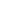 Rätsel 2: SILBER SCHLOSS (G4)Lena verschenkt die Hälfte ihrer Bonbons an ihre Freundin Dina. Die Hälfte der restlichen Bonbons behält sie für ihre Party. Die letzten 72 Bonbons dürfen ihre Eltern und ihre Geschwister essen. Wie viele Bonbons hatte Lena am Anfang?Die untenstehende Tabelle hilft dir dabei, eine Lösung zu finden. Rätsel 2: PINKES SCHLOSS (G5)Lena verschenkt die Hälfte ihrer Bonbons an ihre Freundin Dina. Die Hälfte der restlichen Bonbons behält sie für ihre Party. Die letzten 64 Bonbons dürfen ihre Eltern und ihre Geschwister essen. Wie viele Bonbons hatte Lena am Anfang?Die untenstehende Tabelle hilft dir dabei, eine Lösung zu finden. 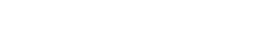 Rätsel 2: BLAUES SCHLOSS (G6) Lena verschenkt die Hälfte ihrer Bonbons an ihre Freundin Dina. Die Hälfte der restlichen Bonbons behält sie für ihre Party. Die letzten 68 Bonbons dürfen ihre Eltern und ihre Geschwister essen. Wie viele Bonbons hatte Lena am Anfang?Die untenstehende Tabelle hilft dir dabei, eine Lösung zu finden. Rätsel 2: LILA SCHLOSS (G7) Lena verschenkt die Hälfte ihrer Bonbons an ihre Freundin Dina. Die Hälfte der restlichen Bonbons behält sie für ihre Party. Die letzten 76 Bonbons dürfen ihre Eltern und ihre Geschwister essen. Wie viele Bonbons hatte Lena am Anfang?Die untenstehende Tabelle hilft dir dabei, eine Lösung zu finden. 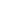 Lösung R2_Bonbonaufgabe (Problemlösen)ERFAHRT DEN NAMEN EINES ERPRESSERSRätsel 3 (G1/G3/G5/G7)   Tragt die angegebenen Punkte in das Koordinatensystem ein, ohne sie zu verbinden. Spiegelt die Punkte anschließend an der Parallelen zur y-Achse, die durch den Punkt M verläuft.Wenn ihr die Punkte geschickt zu drei Zahlen verbindet, entsteht ein dreistelliger Code. A bis E ergeben eine Zahl!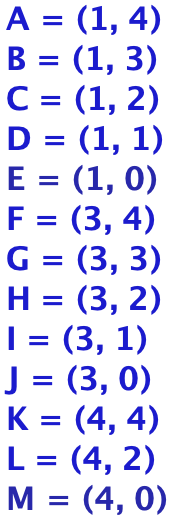 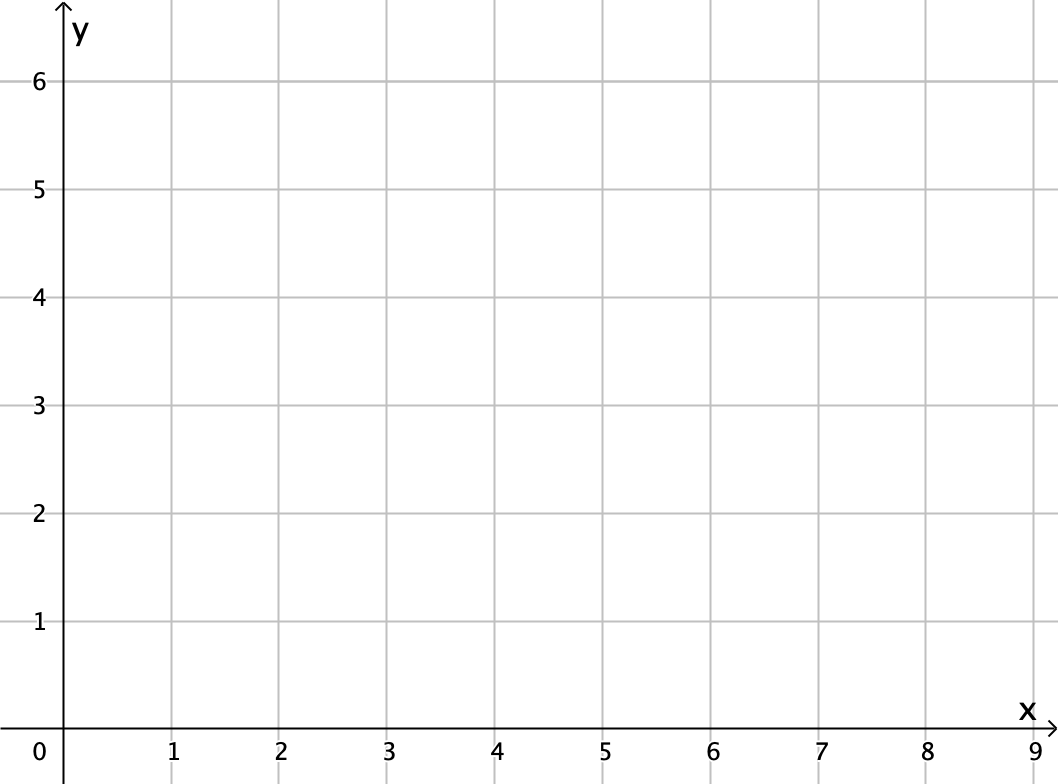 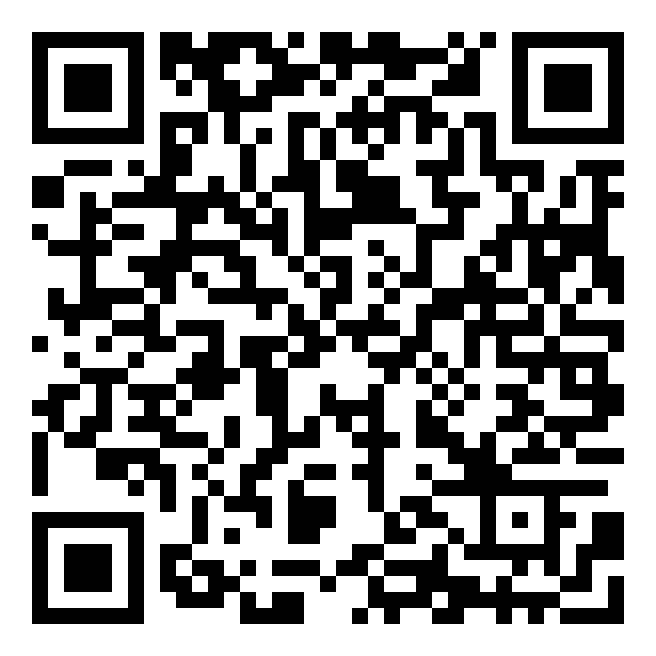 Screenshots von Geogebra unter Lizenz https://creativecommons.org/licenses/by-nc-sa/3.0/legalcode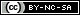 ERFAHRT DEN NAMEN EINES ERSPRESSERS Rätsel 3 (G2/G4/G6)Tragt die rechts angegebenen Punkte in das Koordinatensystem ein, ohne sie zu verbinden. Spiegelt die Punkte anschließend an der Parallelen zur y-Achse, die durch den Punkt M verläuft.Wenn ihr die Punkte geschickt zu drei Zahlen verbindet, entsteht ein dreistelliger Code. A bis E ergeben eine Zahl!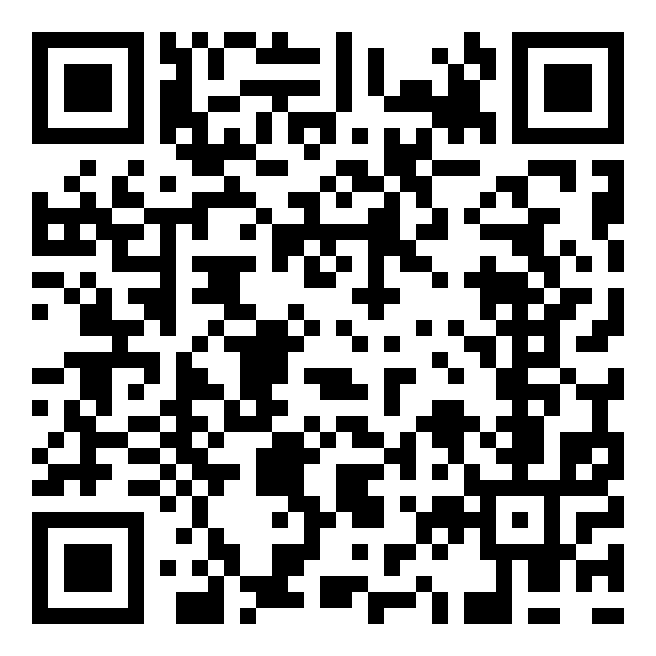 Screenshots von Geogebra unter Lizenz https://creativecommons.org/licenses/by-nc-sa/3.0/legalcodeLösung R3_Symmetrien(Die Zahlen müssen in der hinterlegten LearningApp eingegeben werden. Es werden dann jeweils ein Name eines Erpressers angezeigt.Roland Zorneisen (G1/G3/G5/G7)Gandalf Messerschmidt (G2/G4/G6)181101181101181101181Zusatzrätsel für schnelle Ermittlerteams: Schwarzes Schloss Z2Z1: Findet heraus, wo die Erpresser ihr geheimes Büro haben. Gebt der Staatsanwaltschaft den Ort und die Koordinaten bei eurem Telefonanruf am Ende des Spiels bekannt.Die Erpresser fahren zunächst mit öffentlichen Verkehrsmitteln. Das Büro ist 450 m von der Haltestelle und 300 m vom Frisör Lemontree entfernt und liegt in der Nähe der Gretchenstraße. 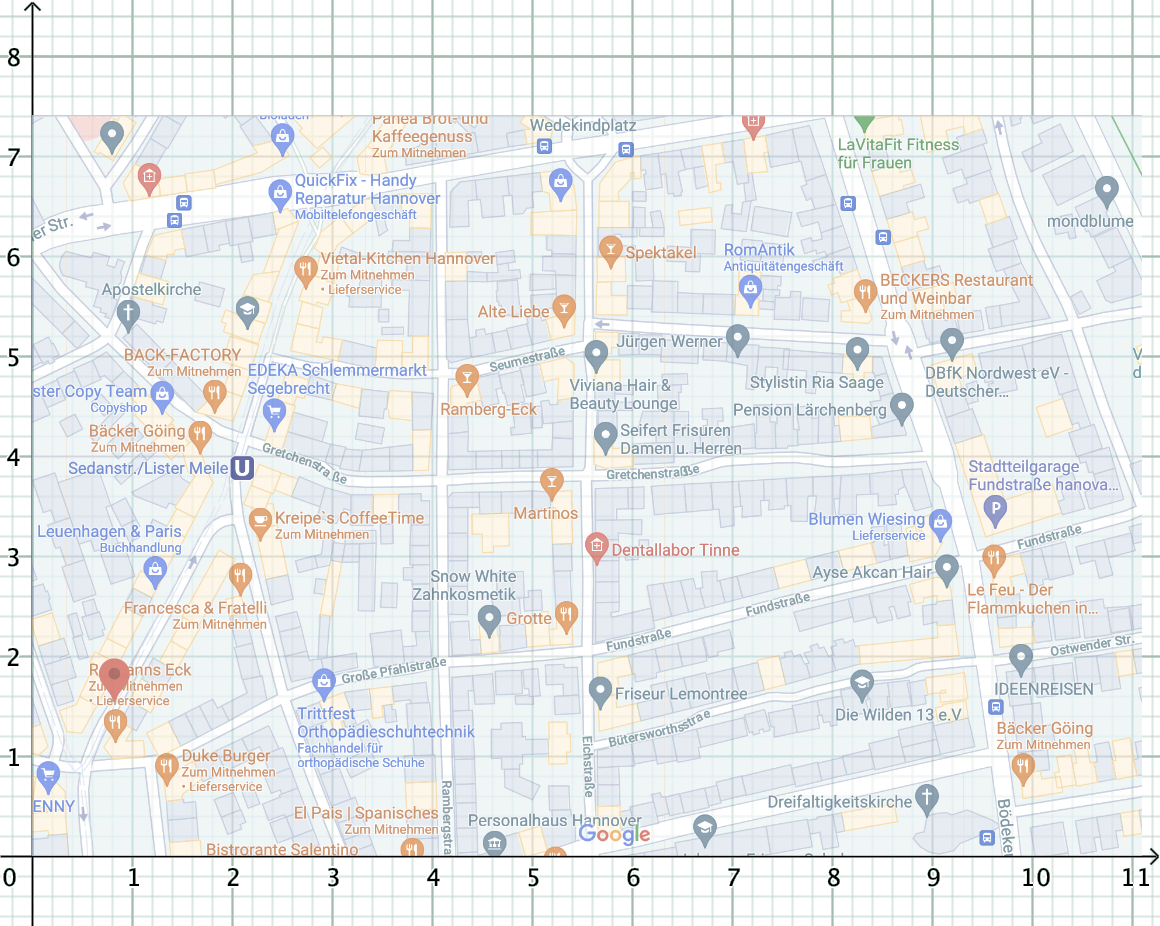 1 Einheit entspricht 150 m. Z2: Könnt ihr der Staatsanwaltschaft auch noch mitteilen, wo die Erpresser ihr Geld verstecken?                 Gebt das Ergebnis hier ein: 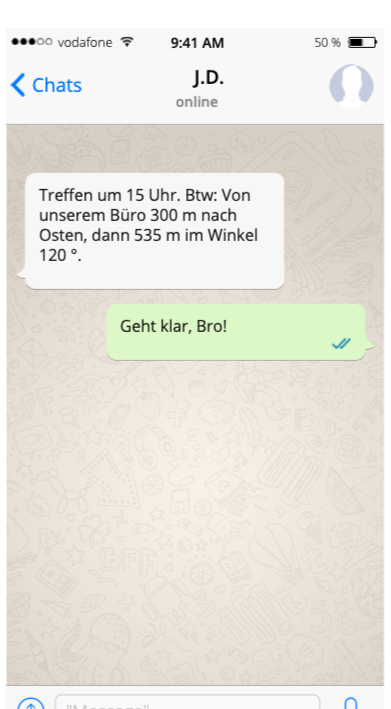 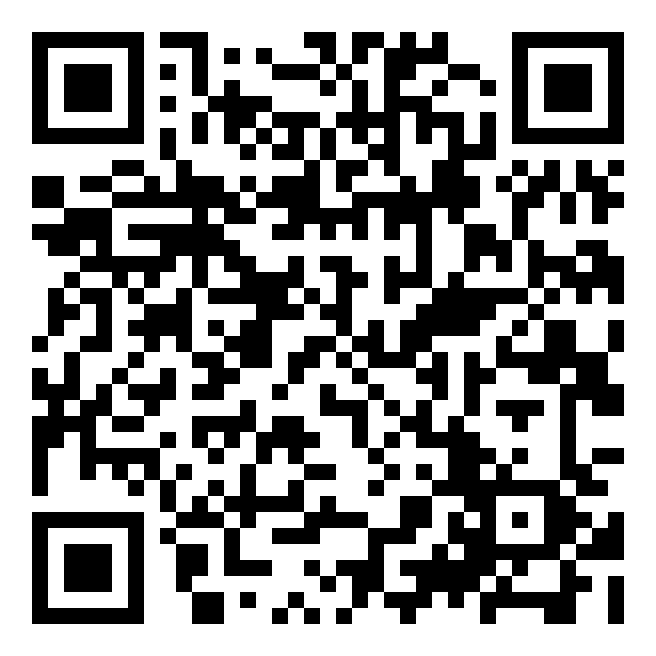 Screenshots von Geogebra unter Lizenz https://creativecommons.org/licenses/by-nc-sa/3.0/legalcodeLösung Z1 und Z2:Das Büro befindet sich in der Bar Martinos (Koordinaten: ((5,2|3,7)Das Geld ist in/bei der Dreifaltigkeitskirche versteckt.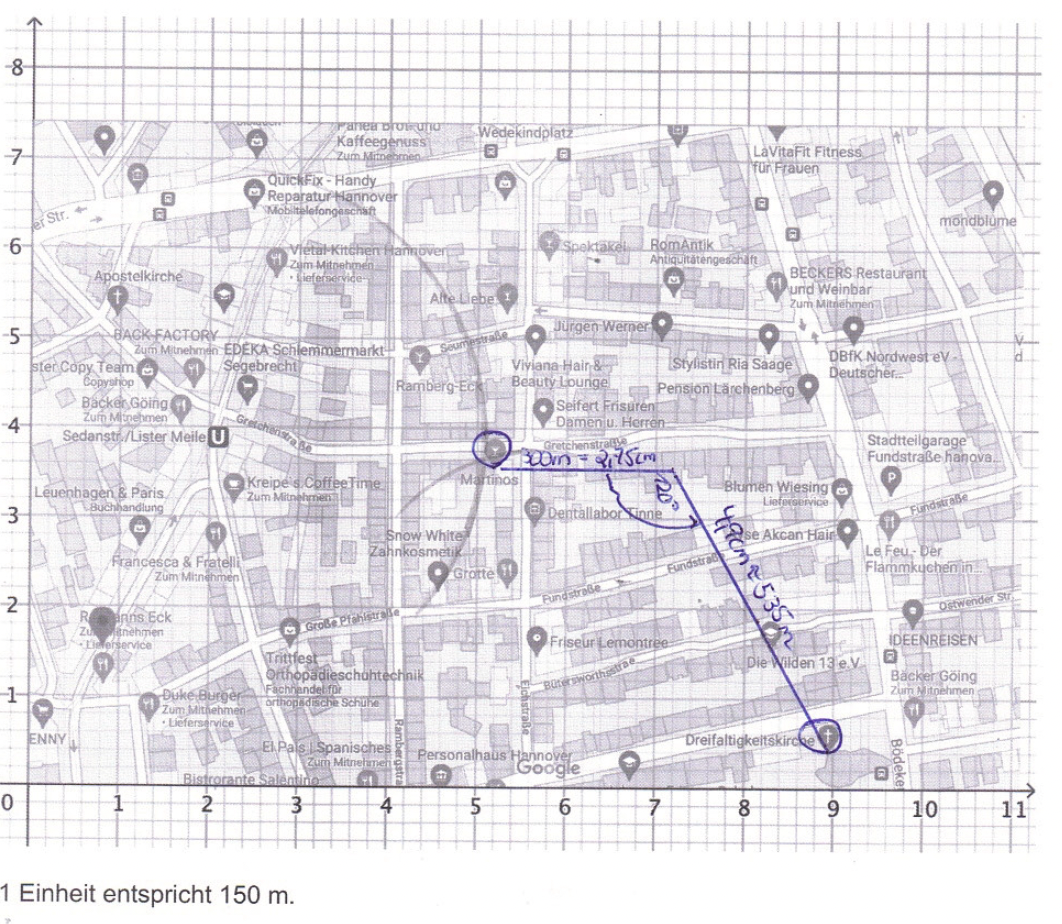 Screenshots von Geogebra unter Lizenz https://creativecommons.org/licenses/by-nc-sa/3.0/legalcode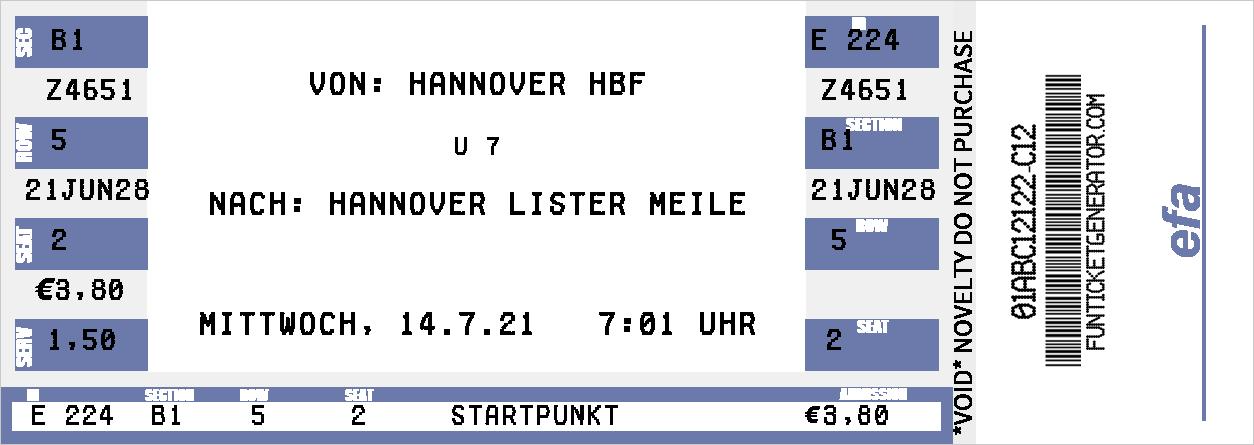 erstellt unter:  https://tickets.kadsoftwareusa.com/#startRätselLösungshinweisefür die Lehrer*innenSchlösser(Schlösser müssen jeweils noch mit G1 bis G7 für die Gruppen 1 bis 7 beschriftet werden)LösungHilfsmittel/Tippsfür die GruppenR1 Brüche – Mal den CodeNenner der Brüche auf dem QR-Code ausmalen (2,3,5,6,8,9)QR-Code scannenG1: rotG2: “G3: “G4: “G5: “G6: “G7: “342(alle haben exakt die gleiche Aufgabe)QR-Code in die Mappe für jede Gruppe legen. (Sprachnachricht, die erklärt, wie der QR-Code ausgemalt werden muss)R2 Faschings-umzug (Anteile – Problemlösen)Anzahl der Bonbons zu Beginn ist die Lösung.G1: schwarz mittelG2: schwarz mittelG3: goldG4: silberG5: pinkG6: blau
G7: lila160170190180160170190R3 SymmetrienDurch Achsenspiegelung und Verbinden der Punkte ergibt sich der Code. G1: pinkG2: pinkG3: blauG4: blauG5: goldG6: gold
G7: pink181101181101181101181Code muss auf LearningApps eingegeben werden. Dadurch ergeben sich zwei Namen der Erpresser. Z1 Büro findenKreise mit bestimmten Radien zeichnen – Schnittpunkt ist Lösungnur Zusatzinfo, kein Schloss(5,2|3,7)(Martinos)Bahnticket gibt Startpunkt an  Lister MeileZ2 Geld findenStrecken und Winkel zeichnenschwarzes Schloss Z2(normal)Dreifaltig-keitskirche222(eingeben bei LearningApps, dann wird Code zum Öffnen des Schlosses genannt)geschätzte Bonbonanzahl (am Anfang)davonAnzahl der übrigen BonbonsHälfte der restlichen BonbonsBonbons für die Familie10020804040 (zu wenig)200401608080 (zu viel)15030geschätzte Bonbonanzahl (am Anfang)davonAnzahl der übrigen BonbonsHälfte der restlichen BonbonsBonbons für die Familie10020804040 (zu wenig)200401608080 (zu viel)15030geschätzte Bonbonanzahl (am Anfang)davonAnzahl der übrigen BonbonsHälfte der restlichen BonbonsBonbons für die Familie10020804040 (zu wenig)200401608080 (zu viel)15030geschätzte Bonbonanzahl (am Anfang)davonAnzahl der übrigen BonbonsHälfte der restlichen BonbonsBonbons für die Familie10020804040 (zu wenig)200401608080 (zu viel)15030geschätzte Bonbonanzahl (am Anfang)davonAnzahl der übrigen BonbonsHälfte der restlichen BonbonsBonbons für die Familie10020804040 (zu wenig)200401608080 (zu viel)15030geschätzte Bonbonanzahl (am Anfang)davonAnzahl der übrigen BonbonsHälfte der restlichen BonbonsBonbons für die Familie10020804040 (zu wenig)200401608080 (zu viel)15030geschätzte Bonbonanzahl (am Anfang)davonAnzahl der übrigen BonbonsHälfte der restlichen BonbonsBonbons für die Familie10020804040 (zu wenig)200401608080 (zu viel)15030Lösung vongeschätzte Anzahl der Bonbons davonübrige BonbonsHälfte der übrigen BonbonsBonbons für die Familie10020804040200401608080150301206060G4180361447272G1/G5160321286464G2/G6170341366868G3/G7190381527676